ҠАРАР                                                                ПОСТАНОВЛЕНИЕ          15 июня 2022 йыл                                      № 35                       15 июня 2022  г.Об утверждении «Порядка осуществленияпрофессиональной служебной деятельностив дистанционном формате муниципальнымислужащими администрации сельского поселения Вострецовский сельсовет муниципального района Бураевский район Республики БашкортостанРуководствуясь Трудовым кодексом Российской Федерации, Федеральным законом Российской Федерации от 02.03.2007 № 25-ФЗ «О муниципальной службе в Российской Федерации», Законом Республики Башкортостан от 16.07.2007 № 453-з «О муниципальной службе в Республике Башкортостан», Администрация сельского поселения Вострецовский сельсовет муниципального района Бураевский район, ПОСТАНОВИЛ:1. Утвердить «Порядок осуществления профессиональной служебной деятельности в дистанционном формате муниципальными служащими администрации сельского поселения Вострецовский сельсовет муниципального района Бураевский район Республики Башкортостан» согласно приложению.2. Обнародовать настоящее решение путем размещения на информационном стенде администрации сельского поселения Вострецовский сельсовет муниципального района Бураевский район Республики Башкортостан, а также на официальной сайте сельского поселения Вострецовский  сельсовет муниципального района Бураевский район.3. Контроль за исполнением настоящего постановления оставляю за собой.Глава сельского поселения 
Вострецовский сельсовет муниципального района Бураевский район Республики Башкортостан               				      М.Т. ЗариповПриложениеутверждено постановлением главы сельского поселения Вострецовский сельсовет МР Бураевский район РБ 			        	от 15.06.2022г. № 35Порядок осуществления профессиональной служебной деятельности в дистанционном формате муниципальными служащими администрации сельского поселения Вострецовский сельсовет муниципального района Бураевский район Республики Башкортостан1. Настоящий порядок регулирует вопросы  осуществления профессиональной служебной деятельности в дистанционном формате муниципальными  служащими  администрации сельского поселения Вострецовский сельсовет муниципального района Бураевский район Республики Башкортостан в случае катастрофы природного или техногенного характера, производственной аварии, несчастного случая на производстве, пожара, наводнения, голода, землетрясения, эпидемии или эпизоотии и в любых исключительных случаях, ставящих под угрозу жизнь или нормальные жизненные условия всего населения или его части (далее - Порядок).2. Условия осуществления профессиональной служебной деятельности муниципальным служащим в дистанционном формате определяется правилами внутреннего трудового распорядка в администрации сельского поселения Вострецовский сельсовет муниципального района Бураевский район Республики Башкортостан, трудовым договором (дополнительным соглашением к трудовому договору), должностной инструкцией муниципального служащего.3. Перечень должностей муниципальной службы, при замещении которых профессиональная служебная деятельность может осуществляться муниципальным служащим в дистанционном формате, определяется правовым актом представителя нанимателя в силу обстоятельств, указанных в пункте 1 настоящего Порядка.Преимущественно на дистанционный формат осуществления профессиональной служебной деятельности представителем нанимателя могут быть переведены муниципальные служащие:беременные и многодетные женщины;женщины, имеющие малолетних детей.4. Материально-техническое обеспечение профессиональной служебной деятельности муниципальных служащих в дистанционном формате осуществляется главой администрации сельского поселения Вострецовский сельсовет муниципального района Бураевский район Республики Башкортостан с соблюдением требований действующего законодательства.5. Осуществление муниципальным служащим профессиональной служебной деятельности в дистанционном формате допускается только при наличии соответствующих организационно-технических возможностей.6. В случае необходимости удаленного подключения автоматизированного рабочего места муниципального служащего к информационным ресурсам администрации сельского поселения Вострецовский сельсовет муниципального района Бураевский район Республики Башкортостан, такое подключение осуществляется с соблюдением принципов и требований действующего законодательства в области защиты информации.Удаленное подключение рабочего места муниципального служащего допускается исключительно посредством применения сертифицированных средств защиты информации, прошедших в установленном федеральным законодательством порядке сертификацию в Федеральной службе безопасности Российской Федерации и (или) получившие подтверждение соответствия в Федеральной службе по техническому и экспортному контролю, а также с соблюдением необходимых мер при обработке информации, подлежащей защите согласно требованиям действующего законодательства.7. Профессиональная служебная деятельность в дистанционном формате не может осуществляться с:документами, содержащими информацию ограниченного доступа («для служебного пользования» или гриф секретности «секретно», «совершенно секретно», «особой важности»);документами по мобилизационной подготовке и мобилизации;иными документами, содержащими сведения, отнесенные федеральным законодательством к категории ограниченного доступа.8. Решение об осуществлении профессиональной служебной деятельности в дистанционном формате муниципальным  служащим принимается представителем нанимателя по заявлению муниципального служащего на имя представителя нанимателя с учетом требований настоящего Порядка и учетом функциональных особенностей деятельности администрации сельского поселения Вострецовский сельсовет муниципального района Бураевский район Республики Башкортостан, важности и значимости стоящих перед ним задач и с учетом необходимости обеспечения непрерывности муниципального управления.Решение об осуществлении муниципальным служащим профессиональной служебной деятельности в дистанционном формате либо об отказе принимается представителем нанимателя в течении трех рабочих дней после поступления заявления муниципального служащего.9. Муниципальному служащему отказывается в осуществлении профессиональной служебной деятельности в дистанционном формате в случае невозможности ее осуществления по основаниям, предусмотренным пунктами 3 - 8 настоящего Порядка.10. В период осуществления профессиональной служебной деятельности в дистанционном формате на муниципального служащего в полном объеме распространяется законодательство о муниципальной службе, включая вопросы оплаты труда, предоставления гарантий и компенсаций.11. При осуществлении профессиональной служебной деятельности в дистанционном формате муниципальный служащий обязан соблюдать установленные федеральным законодательством о муниципальной службе и о противодействии коррупции обязанности, ограничения и запреты, а также служебную дисциплину, требования к служебному поведению, в том числе требования законодательства в области охраны труда.12. Осуществление профессиональной служебной деятельности в дистанционном формате прекращается досрочно в случае несоблюдения муниципальным служащим настоящего Порядка, на основании заявления муниципального служащего, а также в связи с прекращением действия обстоятельств, указанных в пункте 1 настоящего Порядка.13. Профессиональная служебная деятельность муниципального служащего после окончания дистанционного исполнения должностных обязанностей осуществляется в ранее установленном порядке в соответствии с законодательством о муниципальной службе.Башкортостан Республикаhы Борай районы муниципал районының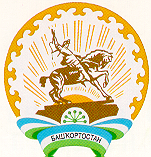 Вострецов ауыл Советы ауылбиләмәhе  Хакимияте452974, Борай районы, Вострецово ауылы, Мэктэп  урамы, 3 т. 2-72-14Республика Башкортостан Администрация сельского поселения Вострецовский сельсовет муниципального района Бураевский район  452974, Бураевский район, с. Вострецово, ул. Школьная, 3 т. 2-72-14